.[1 – 6]	       L Cross, R Side, L Behind, ¼ R Fwd, L Step Pivot ¼ R[7 – 12]	       L Cross,  ¼ L Bck, ½ L Fwd,  R Fwd, Recover, ¼ R Side[13 – 18]	       L Cross,  R Kick, Kick (R diag),  R Coaster Step (to face L diag)[19 – 24]	      L  Step Fwd, R Kick, Kick (L diag),  R Coaster Step ¼ R  (3:00)[25 – 30]	       L Step Fwd, R Step Bck, L  Cross over R,  R Bck,  L Bck, R Cross over L[31 – 36]	       L  Coaster Step,  Walk Fwd R L R[37 – 42]       L Weave Across: ( L Cross, side, behind), R  Rock Side, Recover, R Behind[43 – 48]       L Step Side, R Cross, Recover, ¼ R Fwd, L Fwd, Pivot ¼ R (9:00)Restart:      Wall 5     Dance to Ct24  ⍟     (3:00) Restart DanceFinish:	       Wall 11  Dance to Ct 18 ⍟⍟ (12:00)  L Step Fwd, Slow Drag R to CloseThis music was given to Danuta.  The lyrics are beautiful.I am the daughter but it relates so much to my Dad and I.He taught me so much, he believed in me, and shared with me his wisdom. (his humour too)Contact ~ Email: sioux.wilson@yahoo.com.auLast Update - 6th June 2017Like Father Like Son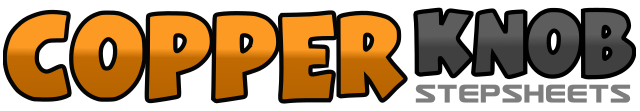 .......Count:48Wall:4Level:Intermediate.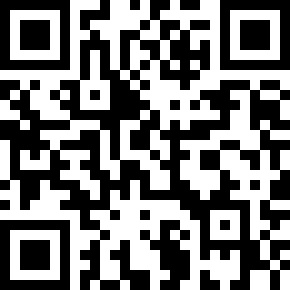 Choreographer:Sue Wilson (NZ) - May 2017Sue Wilson (NZ) - May 2017Sue Wilson (NZ) - May 2017Sue Wilson (NZ) - May 2017Sue Wilson (NZ) - May 2017.Music:Like Father Like Son - James & Jeff Easter : (CD: Like Father Like Son)Like Father Like Son - James & Jeff Easter : (CD: Like Father Like Son)Like Father Like Son - James & Jeff Easter : (CD: Like Father Like Son)Like Father Like Son - James & Jeff Easter : (CD: Like Father Like Son)Like Father Like Son - James & Jeff Easter : (CD: Like Father Like Son)........1 – 3L  Cross over R,  Step R to Side,  L Cross Behind R4 – 6¼ R Step R Fwd,  L Step Fwd, Pivot 1/4 R  (weight on R Foot)1 – 3L Step Across R,   ¼ L  Step R Back,  ½  L  Step Fwd,4 – 6R Rock Fwd,  Recover onto L,  Step ¼ R to Side1 – 3L Cross over R,  R Kick, Kick (to R diagonal)4 – 6R Coaster Step:  (R Step Bck, L Close beside R, R step Fwd) (face L diagonal)    ⍟⍟1 – 3L Step Fwd, R Kick, Kick, (to L diagonal)4 – 6R Coaster Step ¼ R (3:00):  (R Step Bck, L Close beside R, ¼ R step Fwd) (face 3:00) ⍟1 – 3L Step Fwd,  R Step Bck,  L Cross over R4 – 6R Step (diag) Back, L Step (diag) Bck, R  Cross over L1 – 3L Coaster Step: (L Step Bck, R Close beside L, L Step Fwd)4 – 6Walk Fwd R L R1 – 3L Weave: ( L Across R, R Side, L Step Behind R)4 – 6R Rock to Side,  Recover onto L,  R Cross Behind L1 – 3L Step Side, R Rock Across L,  Recover onto L4 – 6¼ R Step Fwd,  Step L Fwd, Pivot ¼ R  (9:00)